SS John & Monica Catholic Primary School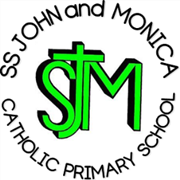 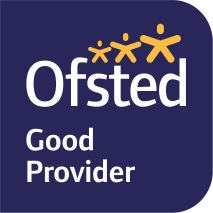 Head Teacher:									M.Elliott (B.Ed. Hons, NPQH)Chantry RoadMoseleyBirmingham B13 8DWTelephone: 0121 464 5868Fax:            0121 464 5046Email:         enquiry@stjonmon.bham.sch.ukWebsite:     www.stjonmon.bham.sch.ukTwitter:       @SSJohnMonicas 14.09.20Dear Parents/Carers,Queries regarding staffing within year group ‘Bubbles’We have had a few parents querying staffing organisation with regards to a recent positive Covid-19 test result. Can I assure you that all government guidelines were followed with regards to the use of cover staff. Please refer to the paragraph below in the most recent government guidance: https://www.gov.uk/government/publications/actions-for-schools-during-the-coronavirus-outbreak/guidance-for-full-opening-schools‘All teachers and other staff can operate across different classes and year groups in order to facilitate the delivery of the school timetable. This will be particularly important for secondary schools. Where staff need to move between classes and year groups, they should try and keep their distance from pupils and other staff as much as they can, ideally 2 metres from other adults. Again, we recognise this is not likely to be possible with younger children and teachers in primary schools can still work across groups if that is needed to enable a full educational offer.’Both school and individual staff risk assessments are fully in place to protect pupils and staff.Can I reiterate that Public Health advice has been implemented by requesting certain year bands to self-isolate.I recognise that this is an extremely stressful time for parents and it is very unfortunate that we have had to put these measures in place, however, the health and safety of our pupils, staff and school community is paramount. I thank you for your understanding in this matter.Yours sincerely,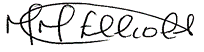 Mrs. M. ElliottHead Teacher